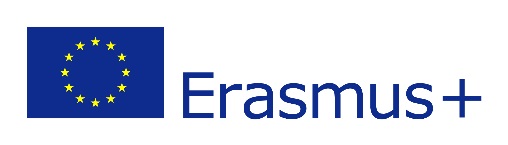 Maths and Science AdventureWrite a profile in English using the document below. Don't forget to insert a picture of yourself. NameNameMy photoGrade levelAge Phone numberE-mailFacebook profileHobbiesFavourite subjectWhat is your biggest dream/ wish? Give three adjectives to describe yourselfWhat do you expect from the project? Write at least 5 sentences.